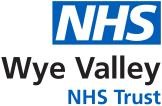 Form of Authority  Authority to act on behalf of the patient - Adult If you are acting on behalf of an adult (a person aged 16+) who is capable of understanding the complaints procedure and they have consented please complete: Authorisation to be completed by the patient I, (name of patient) please print name__________________________________ hereby give, (Please Print Name) ________________________________  authority to act on my behalf in  respect of concerns relating to my treatment/the treatment of _____________________________ at Wye Valley NHS Trust.  By raising these concerns I also consent to my complaint and contact details being shared with other departments within the Wye Valley NHS Trust and other organisations, as required, to be able to provide a full response or to enable other organisations to respond directly.  Signature of patient   __________________________       Date___________ Address of Patient    ____________________________________________________   ________________________________      ______________ Contact no ________________         Patient Date of Birth  ______________________  Patient RLQ (if known)  _________________ Address of person acting with Authority  __________________________________________   _______________________________      _______________  Contact no __________________     Relationship to Patient     ____________________  Please see reverse for accepted proof of name and address required to support this document. Please provide a copy of one document from each table for the person authorised to act on behalf of the patient. . 	                        Glen Burley, Chief Executive  	   	             Russell Hardy, Chairman 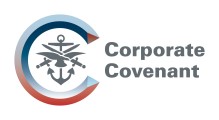 2 Once your proof of name and address has been viewed, it will be deleted/destroyed. The form of authority will be retained and added to your complaint or concern. Should you have any questions in relation to this form, please contact the Complaints Team 01432 364191 This information is requested to protect an individual’s confidentiality and do our best to ensure we only share information with those authorised to receive it. 	 Table A - Documents that confirm your name: Table B - Documents that confirm your address: Full driving licence Passport Birth certificate Marriage or civil partnership certificate  NHS identity badge Utility bill Bank statement Credit card statement Benefit book Pension book 